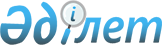 2012 жылға жастар практикасынан өту үшін жұмыс орындарын ұйымдастыруды ұсынатын жұмыс берушілердің тізбесін бекіту туралы
					
			Күшін жойған
			
			
		
					Солтүстік Қазақстан облысы Есіл аудандық әкімдігінің 2012 жылғы 30 қаңтардағы N 41 қаулысы. Солтүстік Қазақстан облысының Әділет департаментінде 2012 жылғы 13 ақпанда N 13-6-186 тіркелді. Күші жойылды - Солтүстік Қазақстан облысы Есіл аудандық әкімдігінің 2012 жылғы 21 мамырдағы N 194 Қаулысымен

      Ескерту. Күші жойылды - Солтүстік Қазақстан облысы Есіл аудандық әкімдігінің 2012.05.21 N 194 Қаулысымен      «Қазақстан Республикасындағы жергілікті мемлекеттік басқару және өзін-өзі басқару туралы» Қазақстан Республикасының 2001 жылғы 23 қаңтардағы № 148 Заңының 31-бабының 1-тармағы 13) тармақшасына, «Халықты жұмыспен қамту туралы» Қазақстан Республикасының 2001 жылғы 23 қаңтардағы № 149 Заңының 7-бабының 5-7) тармақшасына, 18-2-бабына, Қазақстан Республикасы Үкіметінің 2001 жылғы 19 маусымдағы № 836 қаулысымен бекітілген Жастар практикасын ұйымдастыру және қаржыландыру қағидасына сәйкес аудан әкімдігі ҚАУЛЫ ЕТЕДІ:



      1. 2012 жылға техникалық және кәсіптік білім беру, орта білімнен кейінгі және жоғары білім беру ұйымдарының түлектері қатарындағы жұмыссыз азаматтарына жастар практикасынан өту үшін жұмыс орындарын ұйымдастыруды ұсынатын жұмыс берушілердің қоса берілген Тізбесі бекітілсін.



      2. Осы қаулының орындалуын бақылау аудан әкімінің орынбасары Қ.Қ.Едресовке жүктелсін.



      3. Осы қаулы алғашқы ресми жарияланған күнінен кейін күнтізбелік он күн өткен соң қолданысқа енгізіледі.      Есіл ауданы әкімінің м.а.                  М. Шұнғұлшин      КЕЛІСІЛДІ:      Қазақстан Республикасы

      Ауыл шаруашылығы министрлігінің

      ауыл шаруашылық кешеніндегі

      мемлекеттік инспекция комитетінің

      «Фитосанитарлық диагностика және

      болжаулардың республикалық

      әдістемелік орталығы»

      мемлекеттік мекемесінің 

      Солтүстік Қазақстан облысы Есіл аудандық

      бөлімшесінің директоры                     Н.И. Бозбалаева      ҚР Байланыс және ақпарат

      министрлігінің мемлекеттік

      қызмет көрсетулердің

      автоматтандырылуын Халыққа

      қызмет көрсету орталықтарының қызметін

      үйлестіруді бақылау комитетінің

      «Солтүстік Қазақстан облысы

      халыққа қызмет көрсету орталығы»

      республикалық мемлекеттік

      мекемесінің бастығы                        Ж.С. Бужукаев      «Солтүстік Қазақстан облысы

      ішкі істер департаменті

      Есіл ауданының ішкі істер бөлімі»

      мемлекеттік мекемесінің бастығы            А.Б. Ыбыраев      «Нұр Отан»

      халықтық-демократиялық партиясы»

      қоғамдық бірлестігінің

      Солтүстік Қазақстан облысы

      Есіл аудандық филиалы төрағасының

      бірінші орынбасары                         Т.К. Мұқашев      Есіл аудандық сотының төрағасы             Б.Б. Қасейінов      «Қазақстан Республикасы

      Әділет министрлігі

      Солтүстік Қазақстан облысы

      әділет департаментінің

      Есіл аудандық әділет басқармасы»

      мемлекеттік мекемесінің бастығы            Ю.А. Николаев      «Солтүстік Қазақстан облысы

      Есіл ауданының қорғаныс істері

      жөніндегі бөлімі» мемлекеттік

      мекемесінің бастығы                        С.А. Сүлейменов      Солтүстік Қазақстан облысы

      сот актілерін орындау

      департаментінің Есіл аумақтық

      бөлімшесінің бастығы                       А.А. Сәдуақасов      «Есіл аудандық мұрағат»

      мемлекеттік мекемесінің директоры          Л.Н. Умбетова

Қосымша

аудан әкімдігінің

2012 жылғы 30 қаңтардағы

қаулысымен бекітілді 2012 жылға жастар практикасын өткізуге жұмыс орындарын ұйымдастыруды ұсынатын жұмыс берушілердің тізімі
					© 2012. Қазақстан Республикасы Әділет министрлігінің «Қазақстан Республикасының Заңнама және құқықтық ақпарат институты» ШЖҚ РМК
				№Жұмыс берушінің атауыҰйымдас

тырыла

тын

жұмыс

орында

рының

саныКәсібі

(маманд26 000ығы)Жұмыс

тың

айлар

дағы

ұзақ

тығыАйлық

еңбека

қының

мөлшері1"Солтүстік Қазақстан облысы Есіл ауданының кәсіпкерлік бөлімі" мемлекеттік мекемесі (келісім бойынша)1экономика6 ай26 0002"Есіл аудандық мұрағаты" мемлекеттік мекемесі (келісім бойынша)3іс жүргізу және мұрағаттану6 ай26 0003"Есіл ауданының балалар мен жасөспірімдер спорт мектебі" мемлекеттік мекемесі (келісім бойынша)1дене шынықтыру және спорт6 ай26 0004Қазақстан Республикасы Ауыл шаруашылығы министрлігінің ауыл шаруашылық кешеніндегі мемлекеттік инспекция комитетінің "Фитосанитарлық диагностика және болжаулардың республикалық әдістемелік орталығы" мемлекеттік мекемесінің Солтүстік Қазақстан облысы Есіл аудандық бөлімшесі (келісім бойынша)1қазақ тілі және әдебиеті6 ай26 0005"Солтүстік Қазақстан облысы Есіл ауданы әкімінің аппараты" мемлекеттік мекемесі (келісім бойынша)1қазақ тілі және әдебиеті6 ай26 0001іс жүргізу және мұрағаттану6 ай26 0001экономика6 ай26 0006ҚР Байланыс және ақпарат мипнистрлігінің мемлекеттік қызмет көрсетулердің автоматтандырылуын Халыққа қызмет көрсету орталықтарының қызметін үйлестіруді бақылау комитетінің "Солтүстік Қазақстан облысы халыққа қызмет көрсету орталығы" республикалық мемлекеттік мекемесі (келісім бойынша)2заңгер6 ай26 0007"Солтүстік Қазақстан облысы Есіл ауданының мәдениет және тілдерді дамыту бөлімі" мемлекеттік мекемесі (келісім бойынша)1заңгер6 ай26 0001қазақ тілі және әдебиеті6 ай26 0008"Солтүстік Қазақстан облысы Есіл ауданының ішкі саясат бөлімі" мемлекеттік мекемесі (келісім бойынша)1экономика6 ай26 0001филология6 ай26 0009Солтүстік Қазақстан облысы Есіл ауданының қорғаныс істері жөніндегі бөлімі" мемлекеттік мекемесі (келісім бойынша)2заңгер6 ай26 0002іс жүргізу және мұрағаттану6 ай26 0001есеп және аудит6 ай26 0001қаржы6 ай26 00010"Қазақстан Республикасы Әділет минпистрлігі Солтүстік Қазақстан облысы әділет департаментінің Есіл аудандық әділет басқармасы" мемлекеттік мекемесі (келісім бойынша)6іс жүргізу және мұрағаттану6 ай26 00011"Солтүстік Қазақстан облысы Есіл ауданы Явленка селолық округі әкімінің аппараты" мемлекеттік мекемесі (келісім бойынша)2есеп және аудит6 ай26 00012"Александровка орта мектебі" мемлекеттік мекемесі (келісім бойынша)1іс жүргізу және мұрағаттану6 ай26 0001есептеу техникасы және бағдар

ламалық қамтамасыз ету6 ай26 0001аударма ісі6 ай26 00013"Солтүстік Қазақстан облысы Есіл ауданы Петровка селолық округі әкімінің аппараты" мемлекеттік мекемесі (келісім бойынша)1есептеу техникасы және бағдар

ламалық қамтамасыз ету6 ай26 00014"Солтүстік Қазақстан облысы Есіл ауданы Покровка селолық округі әкімінің аппараты" мемлекеттік мекемесі (келісім бойынша)1есептеу техникасы және бағдар

ламалық қамтамасыз ету6 ай26 0001есеп және аудит15"Покровка орта мектебі" мемлекеттік мекемесі (келісім бойынша)1құрылыс және ғима

раттарды пайдалануға беру6 ай26 0001есептеу техникасы және бағдар

ламалық қамтамасыз ету6 ай26 00016"Солтүстік Қазақстан облысы Есіл ауданы Ильинка селолық округі әкімінің аппараты" мемлекеттік мекемесі (келісім бойынша)2экономика6 ай26 0001іс жүргізу және мұрағаттану6 ай26 00017"Солтүстік Қазақстан облысы Есіл ауданы Николаевка селолық округі әкімінің аппараты" мемлекеттік мекемесі (келісім бойынша)1есеп және аудит6 ай26 00018"Солтүстік Қазақстан облысы Есіл ауданы Ясновка селолық округі әкімінің аппараты" мемлекеттік мекемесі (келісім бойынша)1есептеу техникасы және бағдар

ламалық қамтамасыз ету6 ай26 0001экономика6 ай26 00019"Солтүстік Қазақстан облысы Есіл ауданы Алматы селолық округі әкімінің аппараты" мемлекеттік мекемесі (келісім бойынша)1есептеу техникасы және бағдар

ламалық қамтамасыз ету6 ай26 00020"Солтүстік Қазақстан облысы Есіл ауданының жұмыспен қамту және әлеуметік бағдарламалар бөлімі" мемлекеттік мекемесі (келісім бойынша)1есептеу техникасы және бағдар

ламалық қамтамасыз ету6 ай26 0002есеп және аудит6 ай26 0001іс жүргізу және мұрағаттану6 ай26 00021"Солтүстік Қазақстан облысы Есіл ауданының білім, дене шынықтыру және спорт бөлімі" мемлекеттік мекемесі (келісім бойынша)4дене шынықтыру және спорт6 ай26 00022"Есіл аудандық соты" мемлекеттік мекемесі (келісім бойынша)1іс жүргізу және мұрағаттану6 ай26 0002заңгер6 ай26 00023"Солтүстік Қазақстан облысы Есіл ауданының жұмыспен қамту орталығы" мемлекеттік мекемесі (келісім бойынша)1қаржы6 ай26 00024"Солтүстік Қазақстан облысы Есіл ауданы Бұлақ селолық округі әкімінің аппараты" мемлекеттік мекемесі (келісім бойынша)1іс жүргізу және мұрағаттану6 ай26 00025"Солтүстік Қазақстан облысы Есіл ауданының ауыл шаруашылығы және ветеринария бөлімі" мемлекеттік мекемесі (келісім бойынша)2агрономия6 ай26 0001есеп және аудит6 ай26 0001ветеринария6 ай26 00026"Қазақстан Республикасы Әділет министрлігі Сот актілерін орындау комитетінің Солтүстік Қазақстан облысы сот актілерін орындау департаменті" мемлекеттік мекемесі (келісім бойынша)2заңгер6 ай26 0002іс жүргізу және мұрағаттану6 ай26 00027"Солтүстік Қазақстан облысы Есіл ауданы Амангелді селолық округі әкімінің аппараты" мемлекеттік мекемесі (келісім бойынша)1есептеу техникасы және бағдар

ламалық қамтамасыз ету6 ай26 0001іс жүргізу және мұрағаттану6 ай26 00028«Северянка» ШҚ (келісім бойынша)1есеп және аудит6 ай26 00029"Айан" ШҚ (келісім бойынша)3Ауыл шару

ашылығын ме

ханикалан

дыру6 ай26 00030"Бесқұдық» ЖШС (келісім бойынша)1электроэнер

гетика6 ай26 0001дәнекерлеу ісі6 ай26 00031"Бұлақ-Астық" ЖШС (келісім бойынша)1дәнекерлеу ісі6 ай26 00032"Мурзахметов Н.Б" ЖК (келісім бойынша)1есептеу техникасы және бағдар

ламалық қамтамасыз ету6 ай26 00033"Асем" ЖК (келісім бойынша)1Ауыл шаруа

шылығын ме

ханикалан

дыру6 ай26 00034"Санат" ШҚ (келісім бойынша)1агроном6 ай26 00035"Заречный" ЖШС (келісім бойынша)1ветеринария6 ай26 0001Ауыл шаруашылығындағы техникалық жөндеу6 ай26 00036"Атамекен-Агро-

Корнеевка" ЖШС (келісім бойынша)1іс жүргізу және мұрағаттану5 ай26 00037"Есиль Монтаж Компани" ЖШС (келісім бойынша)1дәнекерлеу ісі6 ай26 00038"Агро-Profusion CB" ЖШС (келісім бойынша)1есеп және аудит6 ай26 00039"Дмитриев Д.М" ЖК (келісім бойынша)4құрылыс және ғима

раттарды пайдалануға беру6 ай26 0003есептеу техникасы және бағдар

ламалық қамтамасыз ету6 ай26 00040"Белоконь С.В" ЖК (келісім бойынша)1Ауыл шару

ашылығында

ғы техни

калық жөн

деу6 ай26 0001дәнекерлеу ісі6 ай26 00041"Жанабеков Б.С " ЖК (келісім бойынша)2құрылыс және ғима

раттарды пайдалануға беру6 ай26 0002орман ша

руашылығы, ландшафт құрылысы6 ай26 0001Ауыл шаруа

шылығын ме

ханикалан

дыру6 ай26 00042"Достык" ШҚ (келісім бойынша)1ветеринария6 ай26 0001зоотехния6 ай26 0001есептеу техникасы және бағдар

ламалық қамтамасыз ету6 ай26 00043"Чистатов А.Ю" ЖК (келісім бойынша)1ветеринария6 ай26 0001есептеу техникасы және бағдар

ламалық қамтамасыз ету6 ай26 00044"Блинов В.В" ЖК (келісім бойынша)1есеп және аудит3 ай26 00045"Садвакасов М.Н" ЖК (келісім бойынша)2слесарлық іс6 ай26 00046"Азия- Тарангул" ЖШС (келісім бойынша)1есеп және аудит6 ай26 0001ветеринария6 ай26 00047"Шалабаев С.И" ЖК (келісім бойынша)1ветеринария6 ай26 00048"Жанабеков Б.С» ЖК (келісім бойынша)2Ауыл шаруашылығындағы техникалық жөндеу6 ай26 00049"Егін" ЖШС (келісім бойынша)1агрономия6 ай26 0001автомобиль көлігіне техникалық қызмет көрсету, жөндеу және пайдалануға беру6 ай26 0001құрылыс және ғима

раттарды пайдалануға беру6 ай26 00050"Литвинюк А.А» ЖЕ (келісім бойынша)3есеп және аудит6 ай26 0005маркетинг6 ай26 0001менеджмент6 ай26 0001менеджер6 ай26 00051"Явленка-НОРД ХПП" ЖШС (келісім бойынша)4электроэнергетика6 ай26 0002құрылыс және ғима

раттарды пайдалануға беру6 ай26 0004автомобиль көлігіне техникалық қызмет көрсету, жөндеу және пайдалануға беру6 ай26 0008слесарлық іс6 ай26 00052"Московский" ЖШС (келісім бойынша)1заңгер6 ай26 0001есептеу техникасы және бағдар

ламалық қамтамасыз ету6 ай26 00053"Ясновское" ЖШС (келісім бойынша)1есеп және аудит6 ай26 00054"Луч" ФШ (келісім бойынша)1заңгер6 ай26 00055"Агрохимснаб» ЖШС (келісім бойынша)1құрылыс және ғима

раттарды пайдалануға беру6 ай26 0001экономика6 ай26 00056"Солтүстік Қазақстан облысы ішкі істер департаменті Есіл ауданының ішкі істер бөлімі" мемлекеттік мекемесі (келісім бойынша)3заңгер6 ай26 00057«Нұр Отан» халықтық-

демократиялық партиясы» қоғамдық бірлестігінің Солтүстік Қазақстан облысы Есіл аудандық филиалы (келісім бойынша)2іс жүргізу және мұрағаттану6 ай26 00058«Солтүстік Қазақстан облысы Есіл ауданының қаржы бөлімі» мемлекеттік мекемесі (келісім бойынша)1экономика6ай26 000Барлығы:Барлығы:152